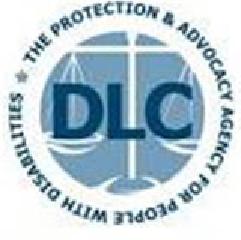 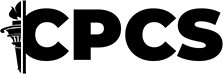 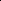 AN ACT PROTECTING BENEFITS OWED TO FOSTER CHILDREN (H. 157, S. 65)SPONSORS: Representative Farley-Bouvier, Senator ComerfordTHE PROBLEM: Yearly, almost 1,250 children and young adults in DCF custody receive Social Security benefits due to a disability or surviving the death of a loved one.(1) However, DCF siphons about 90% of the children’s benefits into the Commonwealth’s General Fund.(2)   This amounts to just under $500,000 per month or over $5.5 million dollars per year.(3)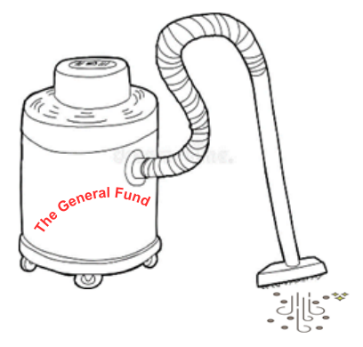 About $500K per month, or $5.5 million dollars per year in Social Security Administration benefits of foster youth are taken for the General Fund.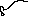 Without these funds, youth that age out of the system are at risk of homelessness, incarceration, and further trauma. In 2015, for transition-age foster youth in MA:more than a quarter had not finished high school or gotten a GED at age 21;nearly half did not have full or part-time employment at age 21;more than a third had experienced homelessness at age 21;15 percent had been recently incarcerated at age 19; and 10 percent had been recently referred for substance use treatment at age 21.We need to: 1) stop taking benefits from foster children; 2) support responsible caregivers able to act as representative payees; 3) help children to leave foster care with financial support; and 4) ensure transparency for children, their guardians, and their legal representatives when their benefits are at stake.THE SOLUTION: An Act Protecting Benefits Owed to Foster Children. This act draws upon legislation adopted in other jurisdictions to protect the benefits of youth in DCF custody in MA.These reforms include:Prohibiting DCF from depositing the SSA benefits of foster youth into the General Fund. (DCF would also be prohibited from using SSI/RSDI benefits to offset costs of providing foster care, costs that DCF is already obligated to pay under federal and state law);Conserving a minimum of 10% of benefits into a personal needs account for the child;Establishing savings or other accounts to conserve the balance of children’s benefits, so that they can successfully transition into adulthood and independent living;Providing ongoing financial literacy training and support to children in DCF custody;Requiring DCF to screen children for SSI/RSDI benefit eligibility within sixty days of the child being committed to custody;Requiring DCF to consider preferences for other representative payees per federal regulations;Requiring DCF to notify children; their legal representatives; and their guardians when the Department applies for benefits or to be the child’s representative payee; andRequiring DCF to maintain detailed accounting of a child’s benefits, and to provide a quarterly report to the child and their representatives when DCF serves as representative payee.Passing this bill would ensure that children receive the benefits that they are legally entitled to and support financial independence for transition-age youth and their caregivers.Other jurisdictions have prohibited or regulated similar practices of child welfare agencies. These include, but are not limited to the following:Laws in Connecticut, Hawaii and Washington, D.C. prohibit the child protection agency from using Social Security benefits to reimburse itself for the child’s care and require benefits be placed in a savings account for the child.Illinois and Washington, D.C. require the agency to screen children for benefit eligibility.Illinois and Maryland require the child protection agency to conserve an increasing percentage of benefits for the child as the child grows older.Illinois, Maryland and Washington, D.C. require the child protection agency to give notice to children of applications for benefits, applications to be representative payee, and communications from the relevant agency. Nebraska and Illinois also require notices to the child and their legal representative.Nebraska, Illinois, and Washington D.C. require regular accounting of a child’s benefits.New York City announced last year it will stop taking children’s Social Security benefits and will place the funds in saving accounts for foster children. Los Angeles County passed a resolution requiring Social Security benefits be placed in a saving account for the child when they leave care. Philadelphia enacted legislation to prohibit the city from using the child’s benefits to reimburse the city or county for the child’s care and requires the agency to use or conserve benefits.Foster youth in Massachusetts deserve no less.For more information, Please read: https://www.npr.org/series/1078304434/the-hidden-bill-for-foster-care Please contact:Disability Law Center: Rick Glassman, 617-723-8455 x 122, rglassman@dlc-ma.orgCommittee for Public Counsel Services:Lisa Hewitt, 617-910-5717, lhewitt@publiccounset.net.Endorsing Organizations:Disability Law CenterCommittee for Public Counsel Services